Додаток до рішення від 27.10.2023 року №41-52/VІІДодаток до ПрограмиЗаходи  Програми «Шкільний автобус»на 2023-2025 рокиСекретар сільської ради, виконкому	                                          Інна НЕВГОДПОГОДЖЕНОСекретар сільської ради					     Інна НЕВГОДПостійна комісія з питань фінансів, бюджету, планування соціально-економічного розвитку, інвестицій, міжнародного співробітництва та управління комунальним майном			     Віталій НЕЧАЄНКОЗаступник сільського голови				     Олександр МУСІЄНКОФінансове управління					    Тамара ОВЧАРЕНКОЮрисконсульт						    Маргарита ТОКОВАНачальник відділу планування, бухгалтерського обліку та звітності                                                         Любов ШУЛЬГІНАНачальник загального відділу                                       Віталіна КИРИЧЕНКОНачальник відділу освіти, культури, туризму, молоді, спорту та охорони здоров’я                             Яна КУЛИКПОПЕРЕДНЯ РЕДАКЦІЯ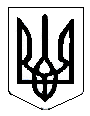 СТЕПАНКІВСЬКА  СІЛЬСЬКА РАДАВИКОНАВЧИЙ КОМІТЕТР І Ш Е Н Н Я 28.10.2022								                               №133 с. СтепанкиПро затвердження Програми«Шкільний автобус» на 2023-2025 роки           Відповідно до підпункту 1 пункту а статті 27 Закону України «Про місцеве самоврядування в Україні», статті 91 Бюджетного кодексу України, статті 15 Закону України «Про правовий режим воєнного стану», статті 66 Закону України «Про освіту», статті 8, 20 Закону України «Про повну загальну середню освіту», Указу Президента України від 24 лютого 2022 року № 64/2022 «Про введення воєнного стану в Україні», затвердженого Законом України від 24 лютого 2022 року № 2102-ІХ «Про затвердження Указу Президента України «Про введення воєнного стану в Україні» (зі змінами), постанови Кабінету Міністрів України від 11.03.2022 №252 «Деякі питання формування та виконання місцевих бюджетів у період воєнного стану»,   постанови Кабінету Міністрів України від 16.01.2003 №31 «Про затвердження Програми «Шкільний автобус» (із змінами, внесеними згідно з Постановою Кабінету Міністрів України від 31.01.2007 №105), з метою організації регулярного безоплатного підвезення здобувачів освіти та працівників закладів освіти Степанківської сільської ради до місць навчання (роботи) та у зворотному напрямку,  виконавчий комітет Степанківської сільської радиВИРІШИВ: 1. Затвердити Програму «Шкільний автобус» на 2023-2025 роки (далі - Програма), що додається.2. Фінансування Заходів Програми здійснювати за кошти бюджету Степанківської сільської територіальної громади на 2023-2025 роки та інших джерел фінансування, не заборонених законодавством України.3. Виконавчому комітету Степанківської сільської ради забезпечити виконання даної Програми.4. Контроль за виконанням даного рішення покласти на постійно діючі депутатські комісії з гуманітарних питань, з питань прав  людини, законності, депутатської діяльності, етики, регламенту та попередження конфлікту інтересів та комісії з питань фінансів, бюджету, планування соціально-економічного розвитку, інвестицій та міжнародного співробітництва.Сільський голова                                                                          Ігор ЧЕКАЛЕНКОПРОГРАМА  «Шкільний автобус» на 2023 -2025 роки Степанки, 2022 ЗМІСТПАСПОРТ ПРОГРАМИРОЗДІЛ І. Загальні положення Програма «Шкільний автобус» на 2023-2025 роки (далі - Програма) розроблена відповідно до Конституції України, Законів України «Про освіту», «Про повну загальну середню освіту», «Про місцеве самоврядування в Україні». Організація регулярного безоплатного підвезення здобувачів освіти та педагогічних працівників закладів освіти до місць навчання, роботи та у зворотному напрямку є складовою частиною виконання чинного законодавства щодо забезпечення реалізації конституційних прав громадян на здобуття дошкільної та повної загальної середньої освіти.РОЗДІЛ ІІ. Мета та основні завдання ПрограмиМетою програми є:- виконання вимог законодавства щодо забезпечення у сільській місцевості регулярного і безоплатного підвезення здобувачів освіти та педагогічних працівників закладів загальної середньої та дошкільної освіти до місць навчання, роботи та у зворотному напрямку;- поліпшення освітнього рівня населення;- раціональне використання кадрового потенціалу педагогічних  працівників закладів освіти у сільській місцевості.Основними завданнями Програми є:забезпечення реалізації прав громадян на доступність і безоплатність здобуття дошкільної та повної загальної середньої освіти;оптимізація мережі закладів освіти у сільській місцевості;створення парку автобусів для забезпечення регулярного і безоплатного підвезення здобувачів освіти та педагогічних працівників закладів загальної середньої та дошкільної освіти до місць навчання, роботи та у зворотному напрямку.РОЗДІЛ ІІІ. Очікувані результати виконання ПрограмиВиконання Програми забезпечить:соціальний захист учасників освітнього процесу;створення оптимальної мережі закладів загальної середньої та дошкільної освіти громади;створення належних умов для здобуття дітьми дошкільної та повної загальної середньої освіти. РОЗДІЛ  IV. Джерела фінансування та термін виконання ПрограмиФінансування Програми здійснюватиметься в межах асигнувань, передбачених у бюджеті Степанківської сільської територіальної громади на освітню галузь, централізованих субвенцій з державного та обласного бюджетів на виконання державних та  обласних  програм у галузі освіти та інших джерел фінансування, не заборонених законодавством України.Термін виконання Програми 2023-2025 роки.Секретар сільської ради, виконкому	                                          Інна НЕВГОДДодаток до ПрограмиЗаходи  Програми «Шкільний автобус»на 2023-2025 рокиСекретар сільської ради, виконкому	                                          Інна НЕВГОД№з/пЗміст заходівДжерелафінансуванняВиконавці10Придбання автотранспортного засобу «Шкільний автобус» бюджет Степанківської територіальної громади, інші джерела фінансування не заборонені законодавствомВиконавчий комітет Степанківської сільської ради                   ЗАТВЕРДЖЕНОрішення виконавчого комітету Степанківської сільської ради від 28.10.2022 №133Паспорт Програми4Розділ І. Загальні положення5Розділ ІІ. Мета та основні завдання Програми5Розділ ІІІ. Очікувані результати виконання Програми5Розділ ІV. Джерела фінансування Програми5Додаток  до Програми6Назва програми«Шкільний автобус» Нормативно-правова базаЗакони України «Про місцеве самоврядування в Україні», «Про освіту», «Про повну загальну середню освіту», Ініціатор розроблення програмиВиконавчий комітет Степанківської сільської радиРозробник програмиВідділ освіти, культури, туризму, молоді, спорту та охорони здоров’я виконавчого комітету Степанківської сільської радиВідповідальний виконавець програмиВиконавчий комітет Степанківської сільської радиТермін реалізації програми2023 -2025 рокиФінансування програмиКошти бюджету Степанківської сільської територіальної громади та інші джерела фінансування, не заборонені законодавством України№з/пЗміст заходівДжерелафінансуванняВиконавці1Закріплення за закладами загальної середньої освіти територій обслуговування з врахуванням потреби в організації підвезення учнів та педагогічних працівників шкільним автобусомФінансування не потребуєВиконавчий комітет Степанківської сільської ради; відділ освіти, культури, туризму, молоді, спорту та охорони здоров’я виконавчого комітету Степанківської сільської ради2Розроблення і затвердження спеціальних транспортних маршрутів для підвезення здобувачів освіти, працівників закладів загальної середньої та дошкільної освіти до місць навчання, роботи та у зворотному напрямку.бюджет Степанківської територіальної громади, інші джерела фінансування не заборонені законодавствомВідділ освіти, культури, туризму, молоді, спорту та охорони здоров’я виконавчого комітету Степанківської сільської ради; керівники закладів освіти3Забезпечення постійного контролю за безпекою підвезення здобувачів освіти та працівників закладів освіти. фінансування не потребуєВідділ освіти, культури, туризму, молоді, спорту та охорони здоров’я виконавчого комітету Степанківської сільської ради; керівники закладів освіти4Коригування розкладу занять та режиму освітнього процесу з метою економного використання шкільних автобусівфінансування не потребуєВідділ освіти, культури, туризму, молоді, спорту та охорони здоров’я виконавчого комітету Степанківської сільської ради; керівники закладів освіти5Забезпечення належного рівня експлуатації та умов зберігання шкільних автобусів.бюджет Степанківської територіальної громади, інші джерела фінансування не заборонені законодавствомВиконавчий комітет Степанківської сільської ради;керівники закладів освіти 6Забезпечення екскурсійного обслуговування здобувачів освіти, їх участі в конкурсах, спортивних змаганнях, олімпіадах, фестивалях, заходах районного, обласного та Всеукраїнського рівнів.бюджет Степанківської територіальної громади, інші джерела фінансування не заборонені законодавствомВиконавчий комітет Степанківської сільської ради;відділ освіти, культури, туризму, молоді, спорту та охорони здоров’я виконавчого комітету Степанківської сільської ради; керівники закладів освіти7Підвезення  працівників закладів освіти  та здобувачів освіти до медичних установ для проходження планових медичних оглядівбюджет Степанківської територіальної громади, інші джерела фінансування не заборонені законодавствомВиконавчий комітет Степанківської сільської ради8Використання шкільного автобуса під час об’їзду закладів освіти громади в рамках заходів щодо підготовки до початку навчального  року бюджет Степанківської територіальної громади, інші джерела фінансування не заборонені законодавствомВиконавчий комітет Степанківської сільської ради9Фінансування видатків на виконання заходів, необхідних для забезпечення паливно-мастильними матеріалами та безпечної експлуатації шкільного автобуса бюджет Степанківської територіальної громади, інші джерела фінансування не заборонені законодавствомВиконавчий комітет Степанківської сільської ради10Передбачати кошти за рахунок власних надходжень бюджету Степанківської сільської територіальної громади та/або із залишків освітньої субвенції на придбання шкільних автобусів в тому числі на умовах співфінансування бюджет Степанківської територіальної громади, інші джерела фінансування не заборонені законодавствомВиконавчий комітет Степанківської сільської ради11Забезпечення фінансування  заходів Програми бюджет Степанківської територіальної громади, інші джерела фінансування не заборонені законодавствомВиконавчий комітет Степанківської сільської ради